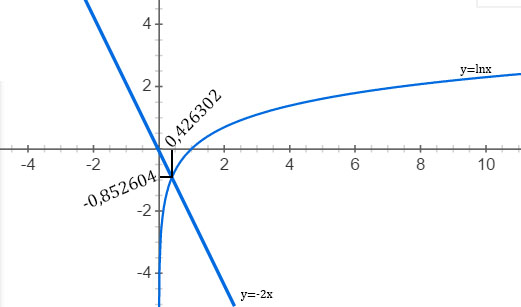 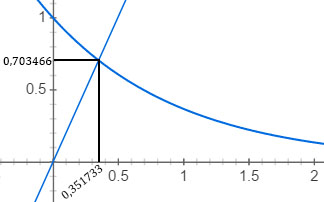 1)2)3)4)5)							6)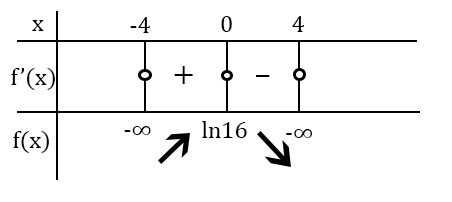 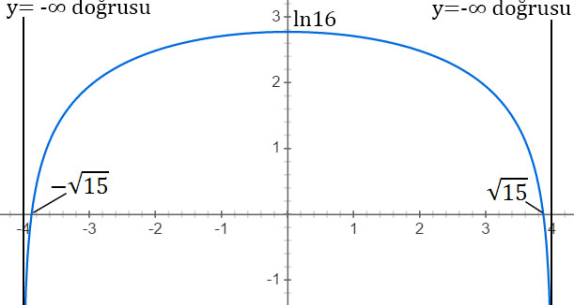 1)2)3)4)5)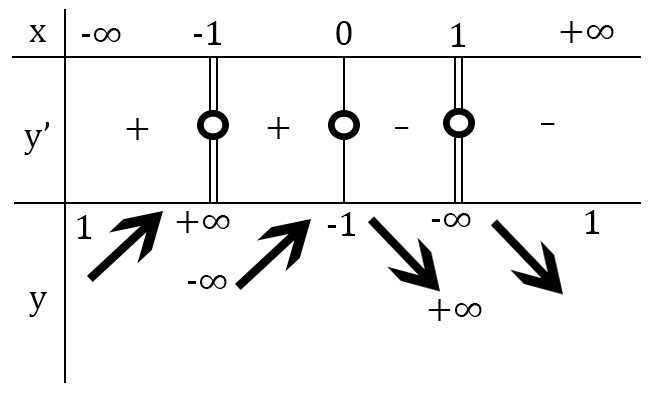 6)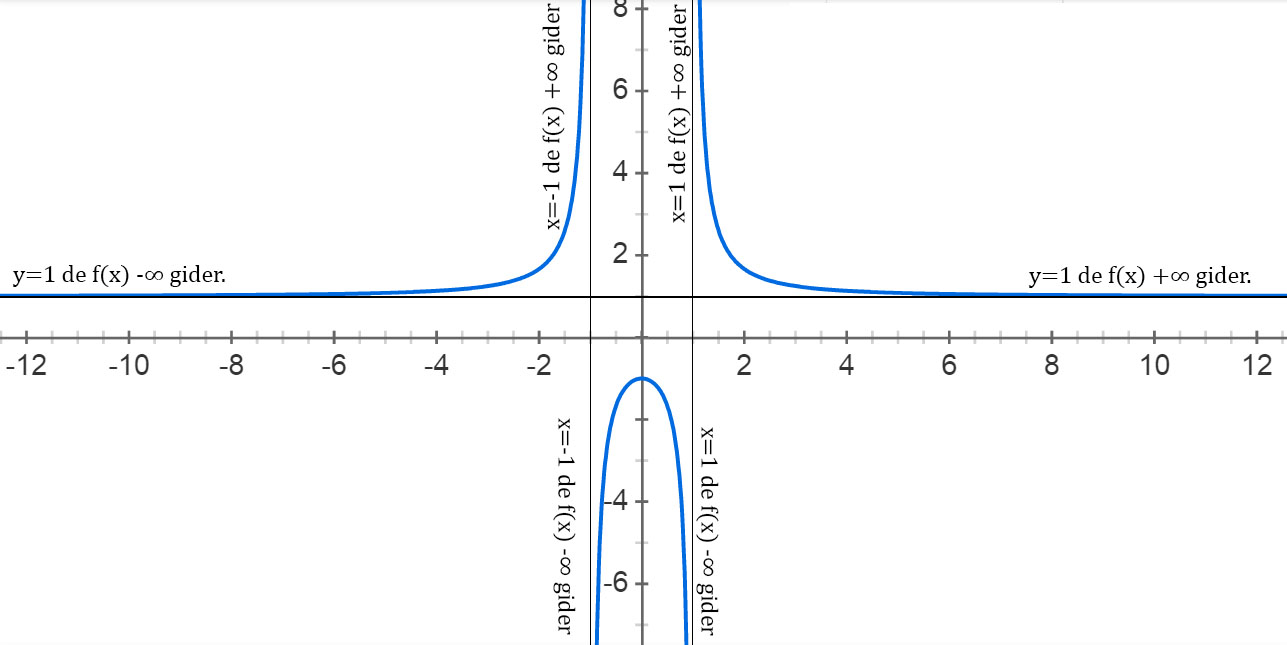 1)2)3)4)						5)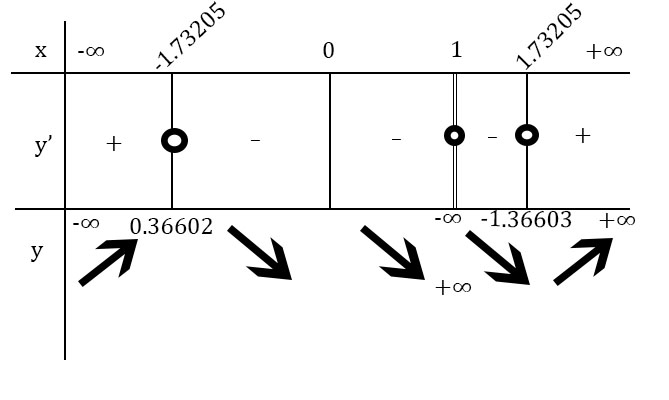 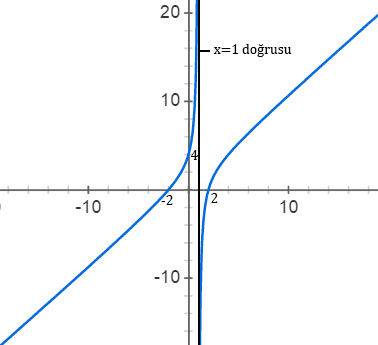 Fonksiyonunun ekstremumlarını bulup konveksliğini inceleyiniz.					Köklerini bulma					Yerine koyarsak Kural sağlanmadığından  e gerek yoktur.9)    		y’=?--------------------------------------------------------------------------------------------------------------------------------------------------------------------------------------------------------------------------------------------------------------------------------------------------------------------------------------------------------------------------------------------------------------------------------------------------------------------------------------------------------------------------------------------------------=- 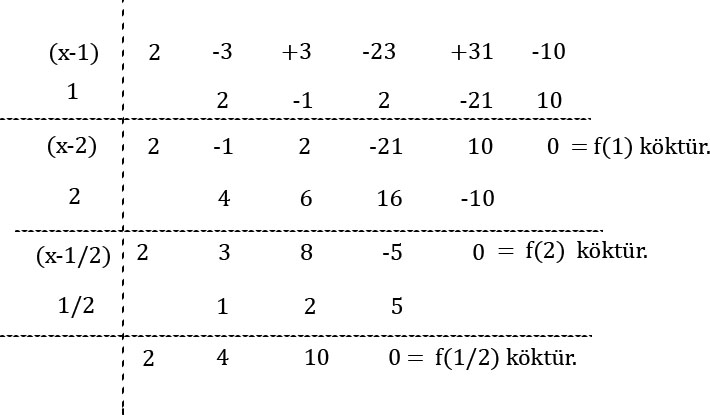 Diğer Kökler Horner Metoduyla bulunamadığından klasik kök bulma yöntemi kullanılmalıdır.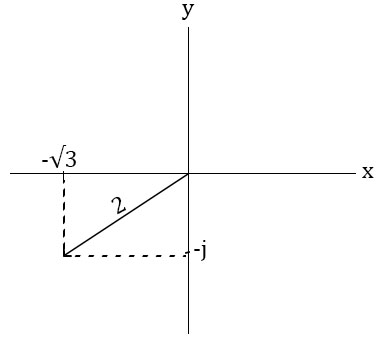 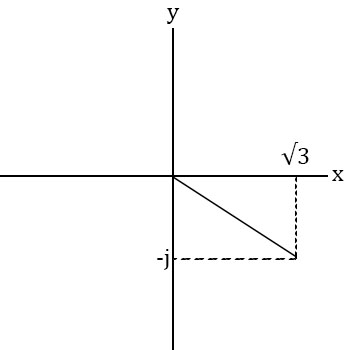 0.001=0.5=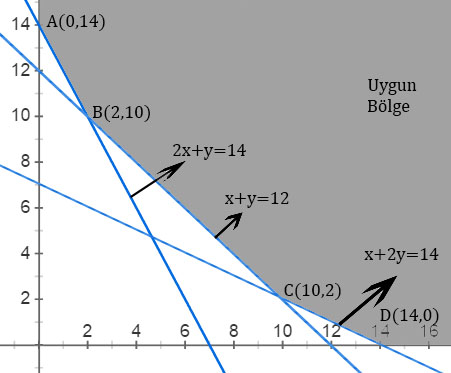 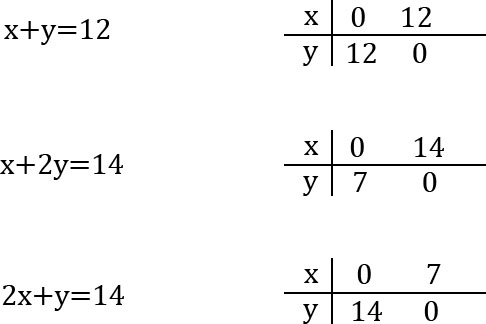 𝐵 𝑛𝑜𝑘𝑡𝑎𝑠𝚤:						C,D Noktaları min noktalarıdır.